                                                                                               ПРОЕКТСОВЕТ ДЕПУТАТОВ СМАЗНЕВСКОГО СЕЛЬСОВЕТА ЗАРИНСКОГО РАЙОНА АЛТАЙСКОГО КРАЯРЕШЕНИЕст.СмазневоРуководствуясь Бюджетным кодексом Российской Федерации, Федеральным законом «Об общих принципах организации самоуправления Российской Федерации», Положением «О бюджетном процессе в МО Смазневский сельсовет», Уставом муниципального образования Смазневский сельсовет Заринского района Алтайского края, Совет депутатовРешил:1. Внести в  решение Совета депутатов Смазневского сельсовета Заринского района Алтайского края  от 23.12.2021 №26 «О бюджете муниципального образования Смазневский сельсовет Заринского района Алтайского краяна 2022 год и на плановый период 2023 и 2024 годов» следующие изменения:1.1.Подпункт 1 пункта 1 изложить в следующей редакции:1) прогнозируемый общий объем доходов бюджета сельского поселения в сумме 3 106,5 тыс. рублей, в том числе объем межбюджетных трансфертов, получаемых из других бюджетов, в сумме 1 979,5 тыс. рублей.1.2.Подпункт 2 пункта 1 изложить в следующей редакции:2) общий объем расходов бюджета сельского поселения в сумме 3 251,0 тыс. рублей.1.3.Дополнить подпункт 4 пункта 1 статьи 11.4.Приложение 1 «Источники финансирования дефицита бюджета сельского поселения на 2022 год» изложить в следующей редакции:1.5.Приложение3 «Распределение бюджетных ассигнований по разделам и подразделам классификации расходов бюджета сельского поселения на 2022  год» изложить в следующей редакции:1.6. Приложение 5 «Ведомственная структура расходов бюджета сельского поселения на 2022 год» изложить в следующей редакции:1.7.Приложение 7 «Распределение бюджетных ассигнований по разделам, подразделам, целевым статьям, группам (группам и подгруппам) видов расходов на 2022 год» изложить в следующей редакции:Глава сельсовета                                                                 О.В.Дорохова00.00.2022                                         № 00О внесении изменений и дополнений в решение Совета депутатов Смазневского сельсовета Заринского района Алтайского края  от 23.12.2021 №26 «О бюджете муниципального образования Смазневский сельсовет Заринского района Алтайского краяна 2022 год и на плановый период 2023 и 2024 годов»КодИсточникифинансированиядефицитабюджетаСумма, тыс. рублей01050000100000Изменение остатков средств на счетах по учету средств бюджета144,501030100100000Получение кредитов от других бюджетов бюджетной системы Российской Федерации бюджетами поселений в валюте Российской Федерации144,501030100100000Погашение Бюджетами поселений кредитов от других бюджетов бюджетной системы Российской Федерации144,5НаименованиеРз/ПрСумма, тыс. рублей123ОБЩЕГОСУДАРСТВЕННЫЕ ВОПРОСЫ01 001 188,6Функционирование Правительства Российской Федерации, высших исполнительных органов государственной власти субъектов Российской Федерации, местных администраций01 04830,2Резервныефонды01 111,0Другиеобщегосударственныевопросы01 13357,4НАЦИОНАЛЬНАЯ ОБОРОНА02 00100,9Мобилизационная и вневойсковаяподготовка02 03102,9НАЦИОНАЛЬНАЯ БЕЗОПАСНОСТЬ И ПРАВООХРАНИТЕЛЬНАЯ ДЕЯТЕЛЬНОСТЬ03 005,0Защита населения и территории от чрезвычайных ситуаций природного и техногенного характера, пожарная безопасность03 105,0НАЦИОНАЛЬНАЯ ЭКОНОМИКА04 00869,0Дорожноехозяйство (дорожныефонды)04 09869,0ЖИЛИЩНО-КОММУНАЛЬНОЕ ХОЗЯЙСТВО05 00571,2Коммунальноехозяйство05 02548,0Благоустройство05 0323,2КУЛЬТУРА, КИНЕМАТОГРАФИЯ08 00511,3Культура08 01260,7Другие вопросы в области культуры, кинематографии08 04250,6ФИЗИЧЕСКАЯ КУЛЬТУРА И СПОРТ11 005,0Массовыйспорт11 025,0Итогорасходов3 251,0НаименованиеКодРз/ПрЦСРВрСумма, тыс. рублей123456Администрация Смазневского сельсовета Заринского района Алтайского края3033 251,0ОБЩЕГОСУДАРСТВЕННЫЕ ВОПРОСЫ30301 001 188,6Функционирование Правительства Российской Федерации, высших исполнительных органов государственной власти субъектов Российской Федерации, местных администраций30301 04830,2Руководство и управление в сфере установленных функций органов государственной власти субъектов Российской Федерации и органов местного самоуправления30301 040100000000786,5Расходы на обеспечение деятельности органов местного самоуправления30301 040120000000786,5Центральный аппарат органов местного самоуправления30301 040120010110343,5Расходы на выплаты персоналу в целях обеспечения выполнения функций государственными (муниципальными) органами, казенными учреждениями, органами управления государственными внебюджетными фондами30301 040120010110100285,5Закупка товаров, работ и услуг для обеспечения государственных (муниципальных) нужд30301 04012001011020056,0Уплата налогов, сборов и иных платежей30301 0401200101108502,0Глава местной администрации (исполнительно-распорядительного органа муниципального образования)30301 040120010130443,0Расходы на выплаты персоналу в целях обеспечения выполнения функций государственными (муниципальными) органами, казенными учреждениями, органами управления государственными внебюджетными фондами30301 040120010130100443,0Иные вопросы в области жилищно-коммунального хозяйства30301 04920000000043,7Иные расходы в области жилищно-коммунального хозяйства30301 04929000000043,7Расходы на обеспечение расчетов за топливно-энергетические ресурсы, потребляемые муниципальными учреждениями30301 0492900S119043,7Закупка товаров, работ и услуг для обеспечения государственных (муниципальных) нужд30301 0492900S119020043,7Резервныефонды30301 111,0Иные расходы органов государственной власти субъектов Российской Федерации и органов местного самоуправления30301 1199000000001,0Резервныефонды30301 1199100000001,0Резервныефондыместныхадминистраций30301 1199100141001,0Резервныесредства30301 1199100141008701,0Другиеобщегосударственныевопросы30301 13357,4Межбюджетные трансферты общего характера бюджетам субъектов Российской Федерации и муниципальных образований30301 1398000000005,2Иные межбюджетные трансферты общего характера30301 1398500000005,2Межбюджетные трансферты бюджетам муниципальных районов из бюджетов поселений и межбюджетные трансферты бюджетам поселений из бюджетов муниципальных районов на осуществление части полномочий по решению вопросов местного значения в соответствии с заключенными соглашениями30301 1398500605105,2Иныемежбюджетныетрансферты30301 1398500605105405,2Иные расходы органов государственной власти субъектов Российской Федерации и органов местного самоуправления30301 139900000000352,2Расходы на выполнение других обязательств государства30301 139990000000352,2Прочие выплаты по обязательствам государства30301 139990014710352,2Расходы на выплаты персоналу в целях обеспечения выполнения функций государственными (муниципальными) органами, казенными учреждениями, органами управления государственными внебюджетными фондами30301 139990014710100124,8Закупка товаров, работ и услуг для обеспечения государственных (муниципальных) нужд30301 139990014710200219,4Уплата налогов, сборов и иных платежей30301 1399900147108508,0НАЦИОНАЛЬНАЯ ОБОРОНА30302 00100,9Мобилизационная и вневойсковаяподготовка30302 03100,9Руководство и управление в сфере установленных функций органов государственной власти субъектов Российской Федерации и органов местного самоуправления30302 030100000000100,9Руководство и управление в сфере установленных функций30302 030140000000100,9Осуществление первичного воинского учета органами местного самоуправления поселений, муниципальных и городских округов30302 030140051180100,9Расходы на выплаты персоналу в целях обеспечения выполнения функций государственными (муниципальными) органами, казенными учреждениями, органами управления государственными внебюджетными фондами30302 030140051180100100,0Закупка товаров, работ и услуг для обеспечения государственных (муниципальных) нужд30302 0301400511802000,9НАЦИОНАЛЬНАЯ БЕЗОПАСНОСТЬ И ПРАВООХРАНИТЕЛЬНАЯ ДЕЯТЕЛЬНОСТЬ30303 005,0Защита населения и территории от чрезвычайных ситуаций природного и техногенного характера, пожарная безопасность30303 105,0Предупреждение и ликвидация чрезвычайных ситуаций и последствий стихийных бедствий30303 1094000000003,0Финансирование иных мероприятий по предупреждению и ликвидации чрезвычайных ситуаций и последствий стихийных бедствий30303 1094200000003,0Расходы на финансовое обеспечение мероприятий, связанных с ликвидацией последствий чрезвычайных ситуаций и стихийных бедствий30303 1094200120103,0Закупка товаров, работ и услуг для обеспечения государственных (муниципальных) нужд30303 1094200120102003,0Иные расходы органов государственной власти субъектов Российской Федерации и органов местного самоуправления30303 1099000000002,0Расходы на выполнение других обязательств государства30303 1099900000002,0Прочие выплаты по обязательствам государства30303 1099900147102,0Закупка товаров, работ и услуг для обеспечения государственных (муниципальных) нужд30303 1099900147102002,0НАЦИОНАЛЬНАЯ ЭКОНОМИКА30304 00869,0Дорожноехозяйство (дорожныефонды)30304 09869,0Иные вопросы в области национальной экономике30304 099100000000869,0Мероприятия в сфере транспорта и дорожного хозяйства30304 099120000000869,0Содержание, ремонт, реконструкция и строительство автомобильных дорог, являющихся муниципальной собственностью30304 099120067270869,0Закупка товаров, работ и услуг для обеспечения государственных (муниципальных) нужд30304 099120067270200869,0ЖИЛИЩНО-КОММУНАЛЬНОЕ ХОЗЯЙСТВО30305 00571,2Коммунальноехозяйство30305 02548,0Муниципальная программа "По приведению качества питьевой воды в соответствии с установленными требованиями на территории Смазневскогосельсовета Заринского района Алтайского края на 2020-2025 годы"30305 0217000000005,0Расходы на реализацию мероприятий муниципальной программы30305 0217000609905,0Закупка товаров, работ и услуг для обеспечения государственных (муниципальных) нужд30305 0217000609902005,0Муниципальная целевая программа "Энергосбережение и повышение энергетической эффективности на территории Смазневского сельсовета Заринского района Алтайского края на 2021-2025г.г."30305 0219000000005,5Расходы на реализации мероприятий муниципальной программы30305 0219000609905,5Закупка товаров, работ и услуг для обеспечения государственных (муниципальных) нужд30305 0219000609902005,5Иные вопросы в области жилищно-коммунального хозяйства30305 029200000000537,5Иные расходы в области жилищно-коммунального хозяйства30305 029290000000537,5Мероприятия в области коммунального хозяйства30305 029290018030537,5Закупка товаров, работ и услуг для обеспечения государственных (муниципальных) нужд30305 029290018030200533,5Уплата налогов, сборов и иных платежей30305 0292900180308504,0Благоустройство30305 0323,2Муниципальная программа "Формирование современной городской среды на территории муниципального образования Смазневский сельсовет на 2018-2022 годы"30305 03130000000018,2Расходы на реализацию мероприятий муниципальной программы30305 03130006099018,2Закупка товаров, работ и услуг для обеспечения государственных (муниципальных) нужд30305 03130006099020018,2Иные вопросы в области жилищно-коммунального хозяйства30305 0392000000005,0Иные расходы в области жилищно-коммунального хозяйства30305 0392900000005,0Организация и содержание мест захоронения30305 0392900180702,0Закупка товаров, работ и услуг для обеспечения государственных (муниципальных) нужд30305 0392900180702002,0Прочие мероприятия по благоустройству муниципальных образований30305 0392900180803,0Закупка товаров, работ и услуг для обеспечения государственных (муниципальных) нужд30305 0392900180802003,0КУЛЬТУРА, КИНЕМАТОГРАФИЯ30308 00511,3Культура30308 01260,7Иные вопросы в области жилищно-коммунального хозяйства30308 019200000000105,4Иные расходы в области жилищно-коммунального хозяйства30308 019290000000105,4Расходы на обеспечение расчетов за топливно-энергетические ресурсы, потребляемые муниципальными учреждениями30308 0192900S1190105,4Закупка товаров, работ и услуг для обеспечения государственных (муниципальных) нужд30308 0192900S1190200105,4Иные расходы органов государственной власти субъектов Российской Федерации и органов местного самоуправления30308 019900000000155,3Расходы на выполнение других обязательств государства30308 019990000000155,3Прочие выплаты по обязательствам государства30308 019990014710155,3Закупка товаров, работ и услуг для обеспечения государственных (муниципальных) нужд30308 019990014710200106,3Уплата налогов, сборов и иных платежей30308 01999001471085049,0Другие вопросы в области культуры, кинематографии30308 04250,6Иные вопросы в отраслях социальной сферы30308 0490000000001,0Иные вопросы в сфере культуры и средств массовой информации30308 0490200000001,0Мероприятия в сфере культуры и кинематографии30308 0490200165101,0Закупка товаров, работ и услуг для обеспечения государственных (муниципальных) нужд30308 0490200165102001,0Иные расходы органов государственной власти субъектов Российской Федерации и органов местного самоуправления30308 049900000000249,6Расходы на выполнение других обязательств государства30308 049990000000249,6Прочие выплаты по обязательствам государства30308 049990014710249,6Расходы на выплаты персоналу в целях обеспечения выполнения функций государственными (муниципальными) органами, казенными учреждениями, органами управления государственными внебюджетными фондами30308 049990014710100249,6ФИЗИЧЕСКАЯ КУЛЬТУРА И СПОРТ30311 005,0Массовыйспорт30311 025,0Иные вопросы в отраслях социальной сферы30311 0290000000005,0Иные вопросы в сфере здравоохранения, физической культуры и спорта30311 0290300000005,0Мероприятия в области здравоохранения, спорта и физической культуры, туризма30311 0290300166705,0Расходы на выплаты персоналу в целях обеспечения выполнения функций государственными (муниципальными) органами, казенными учреждениями, органами управления государственными внебюджетными фондами30311 0290300166701005,0НаименованиеРз/ПрЦСРВрСумма, тыс. рублей12345ОБЩЕГОСУДАРСТВЕННЫЕ ВОПРОСЫ01 001 188,6Функционирование Правительства Российской Федерации, высших исполнительных органов государственной власти субъектов Российской Федерации, местных администраций01 04830,2Руководство и управление в сфере установленных функций органов государственной власти субъектов Российской Федерации и органов местного самоуправления01 040100000000786,5Расходы на обеспечение деятельности органов местного самоуправления01 040120000000786,5Центральный аппарат органов местного самоуправления01 040120010110343,5Расходы на выплаты персоналу в целях обеспечения выполнения функций государственными (муниципальными) органами, казенными учреждениями, органами управления государственными внебюджетными фондами01 040120010110100285,5Закупка товаров, работ и услуг для обеспечения государственных (муниципальных) нужд01 04012001011020056,0Уплата налогов, сборов и иных платежей01 0401200101108502,0Глава местной администрации (исполнительно-распорядительного органа муниципального образования)01 040120010130443,0Расходы на выплаты персоналу в целях обеспечения выполнения функций государственными (муниципальными) органами, казенными учреждениями, органами управления государственными внебюджетными фондами01 040120010130100443,0Иные вопросы в области жилищно-коммунального хозяйства01 04920000000043,7Иные расходы в области жилищно-коммунального хозяйства01 04929000000043,7Расходы на обеспечение расчетов за топливно-энергетические ресурсы, потребляемые муниципальными учреждениями01 0492900S119043,7Закупка товаров, работ и услуг для обеспечения государственных (муниципальных) нужд01 0492900S119020043,7Резервныефонды01 111,0Иные расходы органов государственной власти субъектов Российской Федерации и органов местного самоуправления01 1199000000001,0Резервныефонды01 1199100000001,0Резервныефондыместныхадминистраций01 1199100141001,0Резервныесредства01 1199100141008701,0Другиеобщегосударственныевопросы01 13357,4Межбюджетные трансферты общего характера бюджетам субъектов Российской Федерации и муниципальных образований01 1398000000005,2Иные межбюджетные трансферты общего характера01 1398500000005,2Межбюджетные трансферты бюджетам муниципальных районов из бюджетов поселений и межбюджетные трансферты бюджетам поселений из бюджетов муниципальных районов на осуществление части полномочий по решению вопросов местного значения в соответствии с заключенными соглашениями01 1398500605105,2Иныемежбюджетныетрансферты01 1398500605105405,2Иные расходы органов государственной власти субъектов Российской Федерации и органов местного самоуправления01 139900000000352,2Расходы на выполнение других обязательств государства01 139990000000352,2Прочие выплаты по обязательствам государства01 139990014710352,2Расходы на выплаты персоналу в целях обеспечения выполнения функций государственными (муниципальными) органами, казенными учреждениями, органами управления государственными внебюджетными фондами01 139990014710100124,8Закупка товаров, работ и услуг для обеспечения государственных (муниципальных) нужд01 139990014710200219,4Уплата налогов, сборов и иных платежей01 1399900147108508,0НАЦИОНАЛЬНАЯ ОБОРОНА02 00100,9Мобилизационная и вневойсковаяподготовка02 03100,9Руководство и управление в сфере установленных функций органов государственной власти субъектов Российской Федерации и органов местного самоуправления02 030100000000100,9Руководство и управление в сфере установленных функций02 030140000000100,9Осуществление первичного воинского учета органами местного самоуправления поселений, муниципальных и городских округов02 030140051180100,9Расходы на выплаты персоналу в целях обеспечения выполнения функций государственными (муниципальными) органами, казенными учреждениями, органами управления государственными внебюджетными фондами02 030140051180100100,0Закупка товаров, работ и услуг для обеспечения государственных (муниципальных) нужд02 0301400511802000,9НАЦИОНАЛЬНАЯ БЕЗОПАСНОСТЬ И ПРАВООХРАНИТЕЛЬНАЯ ДЕЯТЕЛЬНОСТЬ03 005,0Защита населения и территории от чрезвычайных ситуаций природного и техногенного характера, пожарная безопасность03 105,0Предупреждение и ликвидация чрезвычайных ситуаций и последствий стихийных бедствий03 1094000000003,0Финансирование иных мероприятий по предупреждению и ликвидации чрезвычайных ситуаций и последствий стихийных бедствий03 1094200000003,0Расходы на финансовое обеспечение мероприятий, связанных с ликвидацией последствий чрезвычайных ситуаций и стихийных бедствий03 1094200120103,0Закупка товаров, работ и услуг для обеспечения государственных (муниципальных) нужд03 1094200120102003,0Иные расходы органов государственной власти субъектов Российской Федерации и органов местного самоуправления03 1099000000002,0Расходы на выполнение других обязательств государства03 1099900000002,0Прочие выплаты по обязательствам государства03 1099900147102,0Закупка товаров, работ и услуг для обеспечения государственных (муниципальных) нужд03 1099900147102002,0НАЦИОНАЛЬНАЯ ЭКОНОМИКА04 00869,0Дорожноехозяйство (дорожныефонды)04 09869,0Иные вопросы в области национальной экономике04 099100000000869,0Мероприятия в сфере транспорта и дорожного хозяйства04 099120000000869,0Содержание, ремонт, реконструкция и строительство автомобильных дорог, являющихся муниципальной собственностью04 099120067270869,0Закупка товаров, работ и услуг для обеспечения государственных (муниципальных) нужд04 099120067270200869,0ЖИЛИЩНО-КОММУНАЛЬНОЕ ХОЗЯЙСТВО05 00571,2Коммунальноехозяйство05 02548,0Муниципальная программа "По приведению качества питьевой воды в соответствии с установленными требованиями на территории Смазневского сельсовета Заринского района Алтайского края на 2020-2025 годы"05 0217000000005,0Расходы на реализацию мероприятий муниципальной программы05 0217000609905,0Закупка товаров, работ и услуг для обеспечения государственных (муниципальных) нужд05 0217000609902005,0Муниципальная целевая программа "Энергосбережение и повышение энергетической эффективности на территории Смазневского сельсовета Заринского района Алтайского края на 2021-2025г.г."05 0219000000005,5Расходы на реализации мероприятий муниципальной программы05 0219000609905,5Закупка товаров, работ и услуг для обеспечения государственных (муниципальных) нужд05 0219000609902005,5Иные вопросы в области жилищно-коммунального хозяйства05 029200000000537,5Иные расходы в области жилищно-коммунального хозяйства05 029290000000537,5Мероприятия в области коммунального хозяйства05 029290018030537,5Закупка товаров, работ и услуг для обеспечения государственных (муниципальных) нужд05 029290018030200533,5Уплата налогов, сборов и иных платежей05 0292900180308504,0Благоустройство05 0323,2Муниципальная программа "Формирование современной городской среды на территории муниципального образования Смазневский сельсовет на 2018-2022 годы"05 03130000000018,2Расходы на реализацию мероприятий муниципальной программы05 03130006099018,2Закупка товаров, работ и услуг для обеспечения государственных (муниципальных) нужд05 03130006099020018,2Иные вопросы в области жилищно-коммунального хозяйства05 0392000000005,0Иные расходы в области жилищно-коммунального хозяйства05 0392900000005,0Организация и содержание мест захоронения05 0392900180702,0Закупка товаров, работ и услуг для обеспечения государственных (муниципальных) нужд05 0392900180702002,0Прочие мероприятия по благоустройству муниципальных образований05 0392900180803,0Закупка товаров, работ и услуг для обеспечения государственных (муниципальных) нужд05 0392900180802003,0КУЛЬТУРА, КИНЕМАТОГРАФИЯ08 00511,3Культура08 01260,7Иные вопросы в области жилищно-коммунального хозяйства08 019200000000105,4Иные расходы в области жилищно-коммунального хозяйства08 019290000000105,4Расходы на обеспечение расчетов за топливно-энергетические ресурсы, потребляемые муниципальными учреждениями08 0192900S1190105,4Закупка товаров, работ и услуг для обеспечения государственных (муниципальных) нужд08 0192900S1190200105,4Иные расходы органов государственной власти субъектов Российской Федерации и органов местного самоуправления08 019900000000155,3Расходы на выполнение других обязательств государства08 019990000000155,3Прочие выплаты по обязательствам государства08 019990014710155,3Закупка товаров, работ и услуг для обеспечения государственных (муниципальных) нужд08 019990014710200106,3Уплата налогов, сборов и иных платежей08 01999001471085049,0Другие вопросы в области культуры, кинематографии08 04250,6Иные вопросы в отраслях социальной сферы08 0490000000001,0Иные вопросы в сфере культуры и средств массовой информации08 0490200000001,0Мероприятия в сфере культуры и кинематографии08 0490200165101,0Закупка товаров, работ и услуг для обеспечения государственных (муниципальных) нужд08 0490200165102001,0Иные расходы органов государственной власти субъектов Российской Федерации и органов местного самоуправления08 049900000000249,6Расходы на выполнение других обязательств государства08 049990000000249,6Прочие выплаты по обязательствам государства08 049990014710249,6Расходы на выплаты персоналу в целях обеспечения выполнения функций государственными (муниципальными) органами, казенными учреждениями, органами управления государственными внебюджетными фондами08 049990014710100249,6ФИЗИЧЕСКАЯ КУЛЬТУРА И СПОРТ11 005,0Массовыйспорт11 025,0Иные вопросы в отраслях социальной сферы11 0290000000005,0Иные вопросы в сфере здравоохранения, физической культуры и спорта11 0290300000005,0Мероприятия в области здравоохранения, спорта и физической культуры, туризма11 0290300166705,0Расходы на выплаты персоналу в целях обеспечения выполнения функций государственными (муниципальными) органами, казенными учреждениями, органами управления государственными внебюджетными фондами11 0290300166701005,0Итого расходов3 251,0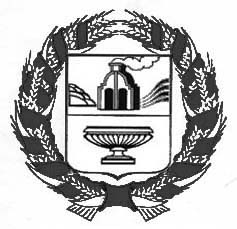 